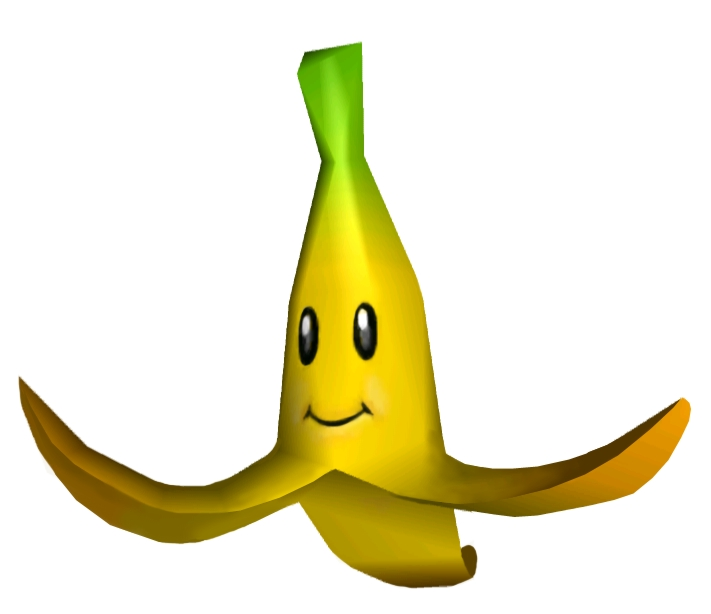 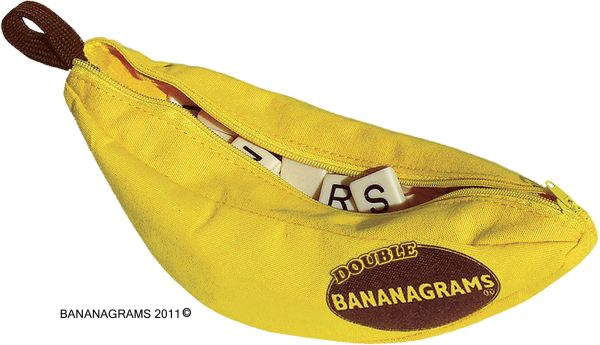 Using Bananagrams to Help 
Your Buddy Become a Better ReaderBananagrams is a fun game, but did you know it’s also a really good tool for helping students with phonics and reading strategies? Here are a few games you can play with the Bananagrams tiles to help your student become a better reader! Letter Swap  Begin by building a one-syllable word that your student knows, such as cat. Have your student read the word, and point to each letter as they read it. Then say: I want to change the word cat to cap. What letter do I need to change? (t to p).Have the student build the word cap. Have the student continue to build new words by swapping out letters.NOTE: Swapping beginning and ending consonants is easier than swapping out middle vowels. If your student is reading at a very low level, stick to swapping consonants. However, if your student needs specific work with short vowels, asking students to build cat -> cut -> cot is good practice! Word Families  Word families are words that end with the same common pattern and sound. Words in the same word family will rhyme. The most common word families in the English language are: ack, ain, ake, ale, all, ame, an, ank, ap, ash, at, ate, aw, ay, eat, ell, est, ice, ick, ide, ight, ill, in, ine, ing, ink, ip, it, ock, oke, op, ore, ot, uck, ug, ump, unk. Begin this game by building a word from one of the word families above. For example, build the word cake. Have the student read the word: cake. Ask the student to build the word bake, by swapping the c for a b. Read the word together. Then ask: What other words do you know that rhyme with cake and bake? Cake and bake are both in the -ake word family. Let’s build as many -ake words as we can! Have students continue to swap out the first letter to build as many –ake words as possible. (bake, cake, fake, Jake, lake, make, quake, rake, sake, take, wake, Blake, stake, brake, etc.)Continue the game with another word family. Silent e Game - VCe Patterns (Long and Short Vowel Sounds)If your student is struggling with the “Silent e” on VCe words (words like cake, like, cute, etc.) try this game!Build a 3-letter CVC (Consonant-Vowel-Consonant) word such as the following: cut, rat, cub, tap, etc.Have the student read the word, pointing to each letter as it’s read. Make sure the student correctly reads the short vowel sound. Then add an e at the end of the word. For example, cut becomes cute. Have the student read the new word aloud. Discuss how adding the e at the end makes the u a long u. (Or, the silent e makes the u say its name.)Continue practicing with other words. Play it in reverse! Start with some long vowel CVe words, take the e away, and have the student read the short vowel word. NOTE: Nonsense words are okay!!! It’s okay to have students read words that aren’t real words – as long as it follows the rule. For example, you can build the word tab, add the silent e, and make the word tabe. Tabe isn’t really a word, but if students see this word and understand the silent e, they should be able to read the nonsense word correctly. 